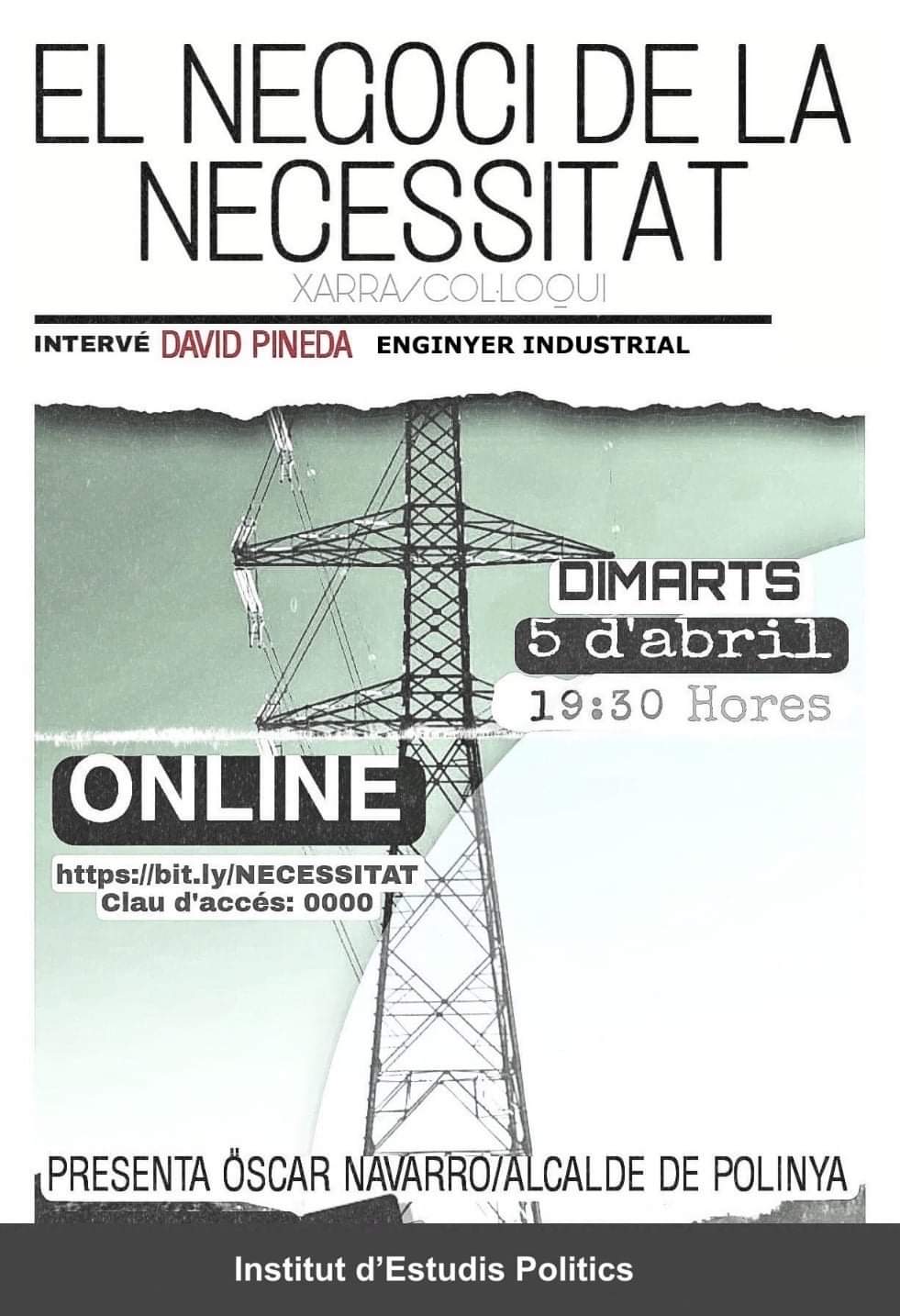 EL NEGOCI DE LA NECESSITAT. El gran frau en els preus de l'energia.176 Visualitzacions Abril 5, 2022Xarrada amb l'Enginyer Industrial David Pineda, sobre les causes de la crisi inflacionista generada pels preus de les energies, les seues conseqüències sobre la classe treballadora i població més vulnerable i les alternatives tècniques i polítiques disponibles a curt, mitjà i llarg termini. L'Institut d'Estudis Polítics, en el seu afany pedagògic i de promoció del debat polític democràtic, en col·laboració amb EU de la Ribera Alta i Baixa del Xúquer, han organitzat aquesta xarrada amb la finalitat de posar a l'abast de la ciutadania, de manera comprensible a qualsevol persona interessada, les claus del que està ocorrent, les seues causes, mecanismes, raons, conseqüències i alternatives. EL NEGOCI DE LA NECESSITAT Trobada realitzada via Zoom  dimarts, 5 d'abril de 2022 a les 19.30h. Intervé: David Pineda, Enginyer Industrial. Presenta: Òscar Navarro Torres, alcalde de Polinya de Xúquer Justificació: L'espiral inflacionista provocada pel descontrol en els preus de les energies, està perjudicant severament la classe treballadora i a la població més vulnerable, deteriorant el seu nivell de vida, tirant per terra qualsevol política redistributiva i aprofundint la bretxa i el descontentament social. Mentre la major part de les tecnologies tenen costos de producció inferiors als 60€/*Mwh (les hidroelèctriques produeixen per davall de 10€ i l'eòlica per davall dels 20€), els preus marcats per les tecnologies amb major cost de producció (com els cicles combinats de gas) defineixen els preus al consumidor, que de mitjana ja superen els 200 €/Mwh, i aconsegueixen pics per damunt dels 400€/*Mwh. Així, les grans empreses energètiques augmenten escandalosament els seus beneficis, mentre la majoria social troba cada vegada majors dificultats per a arribar a final de mes. Urgeix un canvi de model productiu i de consum, de càlcul del preu i de propietat dels mitjans de producció.EL NEGOCIO DE LA NECESIDAD. El gran fraude en los precios de la energía.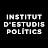 Institut d'Estudis Polítics176 Visualizaciones Abril 5, 2022Charla con el Ingeniero Industrial David Pineda, sobre las causas de la crisis inflacionista generada por los precios de las energías, sus consecuencias sobre la clase trabajadora y población más vulnerable y las alternativas técnicas y políticas disponibles a corto, mediano y largo plazo. El Instituto de Estudios Políticos, en su afán pedagógico y de promoción del debate político democrático, en colaboración con EU de la Ribera Alta y Baja del Júcar, han organizado esta charla con el fin de poner al alcance de la ciudadanía, de manera comprensible a cualquier persona interesada, las claves de lo que está ocurriendo, sus causas, mecanismos, razones, consecuencias y alternativas. EL NEGOCIO DE LA NECESIDAD Encuentro realizado via Zoom  martes, 5 de abril de 2022 a las 19.30h. Interviene: David Pineda, Ingeniero Industrial. Presenta: Òscar Navarro Torres, alcalde de Polinya de Xúquer Justificación: La espiral inflacionista provocada por el descontrol en los precios de las energías, está perjudicando severamente a la clase trabajadora y a la población más vulnerable, deteriorando su nivel de vida, echando por tierra cualquier política redistributiva y ahondando la brecha y el descontento social. Mientras la mayor parte de las tecnologías tienen costes de producción inferiores a los 60€/Mwh (las hidroeléctricas producen por debajo de 10€ y la eólica por debajo de los 20€), los precios marcados por las tecnologías con mayor coste de producción (como los ciclos combinados de gas) definen los precios al consumidor, que de media ya superan los 200 €/Mwh, y alcanzan picos por encima de los 400€/Mwh. Así, las grandes empresas energéticas aumentan escandalosamente sus beneficios, mientras la mayoría social encuentra cada vez mayores dificultades para llegar a final de mes. Urge un cambio de modelo productivo y de consumo, de cálculo del precio y de propiedad de los medios de producción.